Special Union for the International Patent Classification 
(IPC Union)
Committee of ExpertsForty-Seventh SessionGeneva, April 16 and 17, 2015DRAFT AGENDAprepared by the SecretariatOpening of the sessionElection of a Chair and two Vice-Chairs Adoption of the agenda
	See present document.Report on the tenth and eleventh sessions of the IP5 WG1-Working Group on Classification
	Oral report by the IP5 Offices.Report on the progress of the IPC revision program
	See project CE 462.Amendments to the Guide to the IPC and other basic IPC documents
	See projects CE 454 and CE 455.Consideration of the use of Position 40 “Source of Classification Data” in WIPO Standard ST.8
	See project CE 464.Removal of non-limiting references (NLRs) from the scheme of the IPC 
	See projects WG 301 and WG 191.Reclassification status report and treatment of non-reclassified patent documents in the MCD and IPCRECLASS
	See projects QC 013 and CE 381.Handover of the Working Lists management from the EPO to WIPO
	See project CE 472.Report on IPC-related IT systems
	Presentation by the International Bureau.  See also projects CE 445, CE 446 and 	CE 447.IPC Revision Management (IPCRMS) Project
	Presentation by the International Bureau and SaM Solutions.  See also projects 	QC 010 and QC 018.Next session of the Committee Closing of the sessionThe opening meeting will start on Thursday, April 16, 2015, at 10 a.m., at the Headquarters of WIPO, 34, chemin des Colombettes, Geneva. [End of document]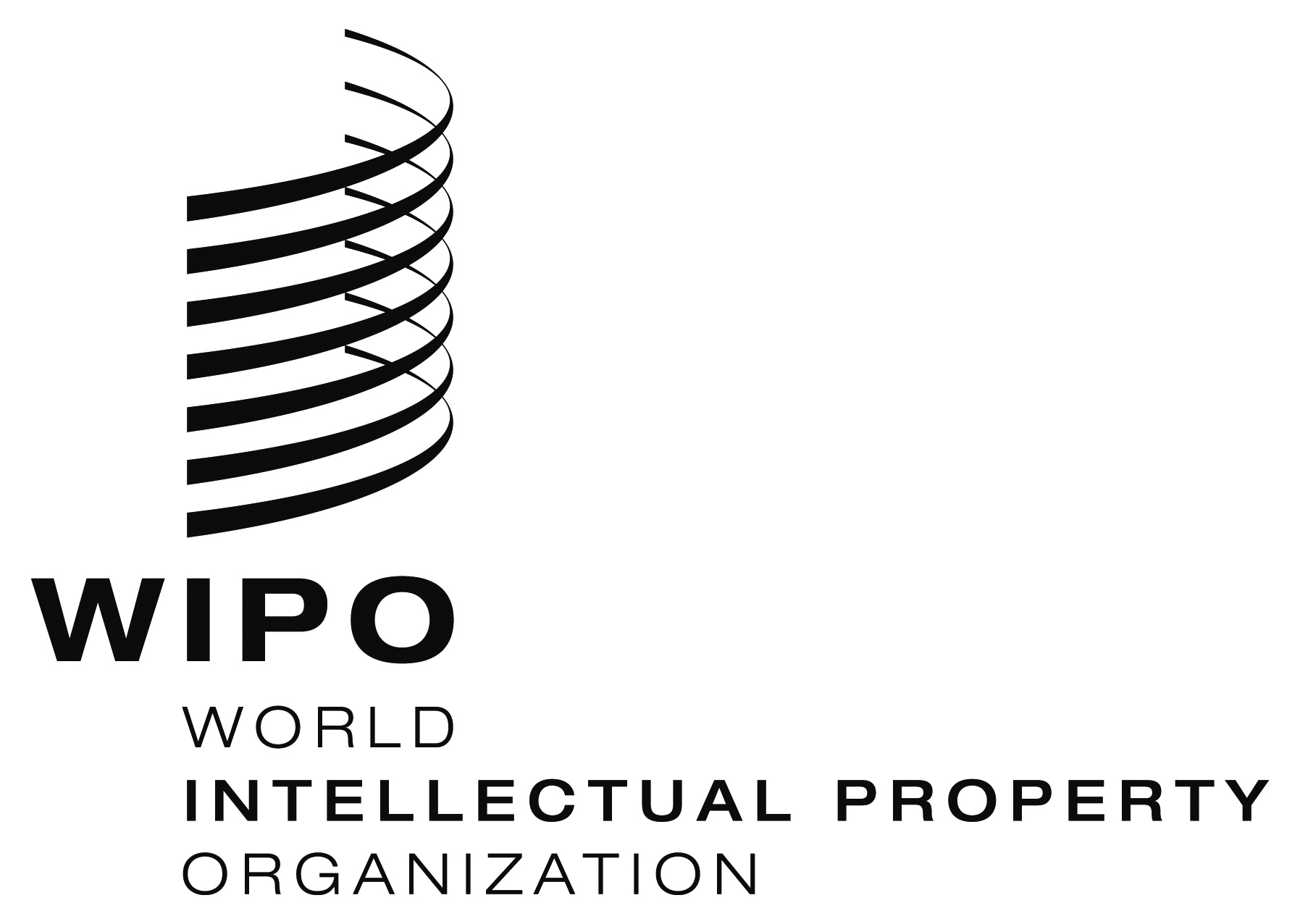 Eipc/ce/47/1 Prov.ipc/ce/47/1 Prov.ipc/ce/47/1 Prov.ORIGINAL:  english  ORIGINAL:  english  ORIGINAL:  english  DATE:  february 6, 2015  DATE:  february 6, 2015  DATE:  february 6, 2015  